PROJECTE DE LA JAZZORQUESTRADE L’INSTITUT D’ALTAFULLA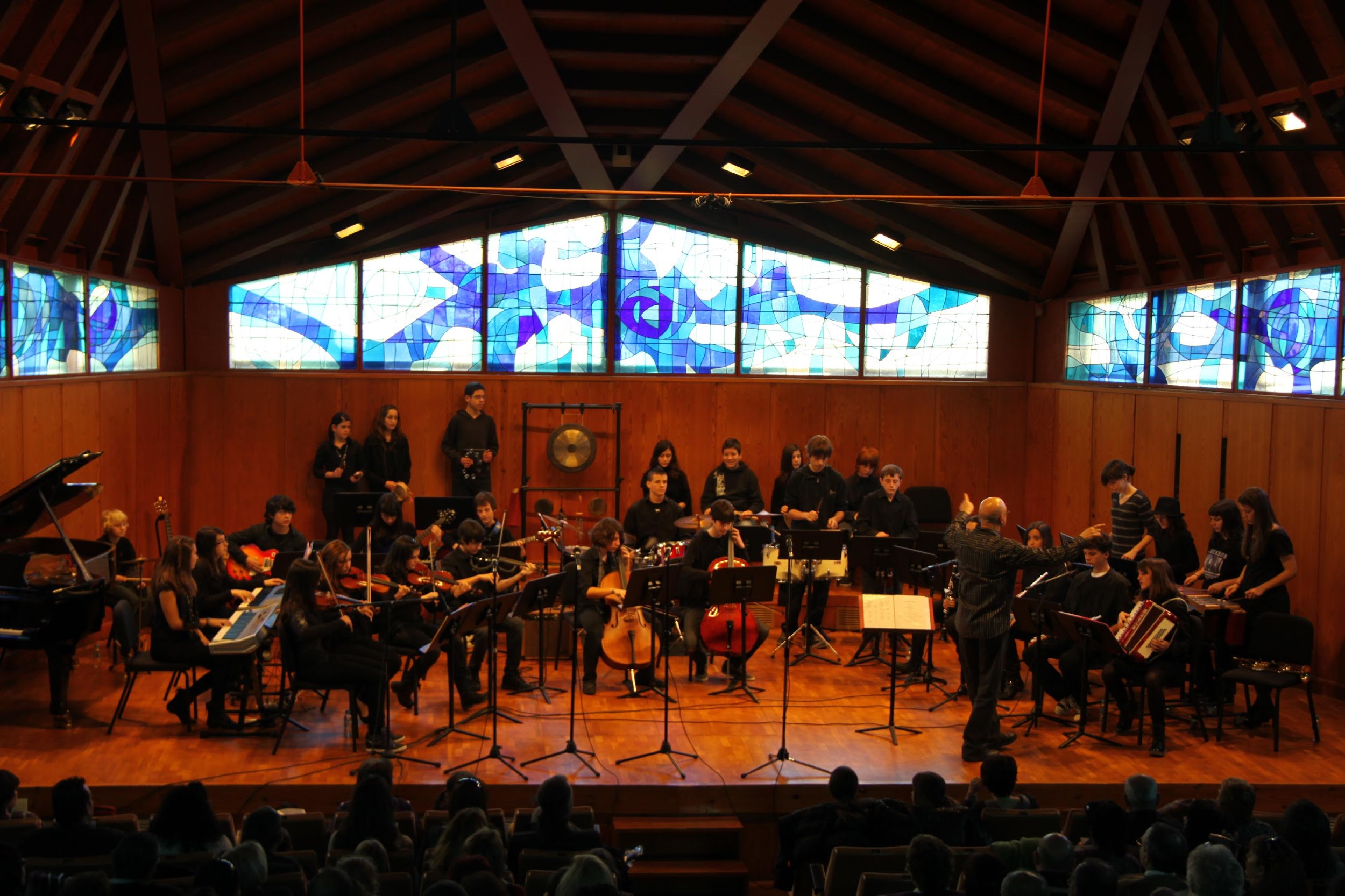 1. LA JAZZORQUESTRALa Jazzorquestra de l’institut d’Altafulla és un projecte que, atenent la diversitat, treballa  un repertori de temes clàssics i moderns tot afavorint l'eix de la nostra proposta: la creació espontània,  la improvisació, és a dir el jazz.El 1r trimestre del 2008 vam posar en marxa el projecte amb alumnes de 1r i 2n d'ESO: uns que estudiaven en escoles de música amb instruments de vent i corda que portaven ells i d’altres que no feien música fora de l'institut però mostraven una forta voluntat d'entrar dins l'orquestra . El criteri de selecció de l'alumnat és obert: d'entrada, oferim l'oportunitat de formar part de l'orquestra a  tots els alumnes del centre. Actualment la Jazzorquestra incorpora 25 alumnes de 1r, 2n, 3r, 4rt d'ESO i Batxillerat amb  l’instrumental següent: 1 flauta travessera4 clarinets2 saxos alts2 violins2 violoncels1 guitarra eléctrica i acúsitica1 piano1 teclat elèctric1 baix elèctric1 bateria1 carilló1 xilòfon soprano1 xilòfon contralt1 metal.lòfon contralt2 timbales1 congues1 bongós1 gong diversa petita percussió  i 4 cantants El primer trimestre del 2012 vam treballar un repertori variat d’estandards de jazz i temes actuals per gravar el primer CD de l’orquestra anomenat “Obsidiana”. El vam enregistrar durant el mes d’abril al mateix institut amb sis temes que resumien tot el treball que portavem fent des de l’inici del projecte.En tres temes del disc van col.laborar dos músics de reconegut prestigi: Sergi Castan (saxo alt) i Josep M. Domènech (piano) que van aportar una dosi ben alta de qualitat amb els seus solos.2. CONCERTSHem intentat realitzar, com a mínim, un concert al final de cada trimestre, fet que ha implicat un treball motivador i constant per part de tots els alumnes de l'orquestra que ens ha permés avançar.Aquests són alguns dels  concerts que hem fet amb la Jazzorquestra:19 de desembre del 2008		concert de Nadal a Altafulla 8 de maig del 2009			concert a la parroquia de Sant Pau							de Tarragona27 de juny del 2009			concert al Museu Deu del Vendrell25 de novembre del 2009		concert pels jubilats del Departament d'Educació  a l’Institut Vidal i Barraquer de Tarragona 22 de desembre del 2009		concert de Nadal a Altafulla 5 de febrer del 2010		concert per Haití a la sala la Violeta d'Altafulla19 de juny del 2010			concert al casal de La Riera16 d'octubre del 2010		concert al casal dels Pallaresos13 de febrer del 2011		concert a l 'Auditori Pau Casals  del Vendrell  21 de maig del 2011		concert a Roviano (Itàlia)11 de juny del 2011			concert a La Gornal13 de novembre del 2011		concert solidari a la sala La Violeta d’Altafulla21 de desembre del 2011		concert de Nadal a l’institut d’Altafulla27 de maig del 2012		concert per la marató de TV3 a la plaça del Pou  d’Altafulla6 de juliol del 2012		           concert   presentació  del  disc “Obsidiana” a  la                                                  plaça de l’església d’Altafulla10 d’octubre del 2012		concert  a  l’Auditori  del   complex  educatiu  de                                                                                        	Tarragona18 de maig del 2013                     	concert  al Museu Deu del Vendrell15 de desembre del 2013		concert per la marató de TV3 a la Rambla Nova  de Tarragona28 de juny del 2014                      	concert  al casal de La Riera14 de desembre del 2014   	concert per la marató de TV3 a Altafulla22 de desembre del 2014		concert de Nadal a l’institut d’Altafulla 25 d’abril del 2015			concert al Castell d’Altafulla19 de desembre del 2015		concert per la marató de TV3 a Altafulla10 de juny del 2016                     	concert al gran hotel Altafulla mar6 d’octubre del 2016		concert pel Departament d’Ensenyament						a Tarragona	17 de desembre del 2016		concert per la marató de TV3 a Altafulla	3. LA JAZZORQUESTRA  A LA PREMSA“Los colegas de la banda”, article publicat a la contraportada del Diari de   Tarragona el 23 d'abril del 2009.4. LA JAZZORQUESTRA  A INTERNEThttps://agora.xtec.cat/insaltafulla/categoria/jazzorq/www.raulbuira.comhttp://www.altafulla.cat/Revista/PlacaPou_87.pdfhttp://twitter.com/baixgaia/status/9000783365http://gentdelbaixgaia.blogspot.com/2010/01/nou-portal-revival-de-gent-del-baix.html5. LA JAZZORQUESTRA  A LA TELEVISIÓhttp://tac12.xiptv.cat/auditori/capitol/jazz-orquestra-d-altafulla5. CONTACTEJoan Rion Vilafranca - Director           jrionvi@gmail.com / jrion@xtec.cat            977 652 845  /   606 412 660  /  977 651 662  (institut) Carla Recasens Cabayol - Secretària           carlarecasens2001@gmail.com           656 841 916